
Сценарий развлечения для детей старшей и подготовительной группы ко Дню толерантности «Мы разные, но мы вместе!»Цель:-Воспитывать в детях толерантность.-Вызвать эмоциональный отклик, доставить радость.Задачи:-Создать положительный настрой у детей.-Вызвать эмоциональную отзывчивость.-Развивать коммуникативные навыки у детей.-Расширять кругозор, представление об окружающем мире.-Обобщить понятие «Мы разные, но мы вместе!»-Развивать двигательные навыки: ловкость, быстроту, координацию.-Воспитывать уважение к людям других национальностей.Материал:Аудиозаписи с песнями: «Вместе весело шагать»,  Сценарий, слайды, магнитная доска, магниты, заготовка лепестков.Дети входят в зал под музыку песни: «Вместе весело шагать» и садятся на стульчики. (Слайд №1)      -Ребята, сегодня у нас праздник дружбы и толерантности. А что это такое, мы сейчас с вами разберёмся.-Давайте поприветствуем друг друга.-Я прошу встать девочек. Посмотрите, какие у нас замечательные красивые девочки, поприветствуем их (похлопаем в ладоши)-А теперь встаньте, пожалуйста, мальчики. Посмотрите, какие сильные, мужественные у нас мальчики, поприветствуем мальчиков.-А сейчас прошу подняться ребят, у кого тёмные волосы, а теперь - у кого светлые?-На нашей планете Земля огромное количество стран. (Слайд №2 карта) В нашем родном Дагестане много народов разной национальности. Мы разные, совсем не похожие друг на друга. (Слайд №3).  Мы говорим на разных языках, у нас разные обычаи и традиции. Но все мы едины в одном – мы люди.-Чтобы других ты смог понимать,нужно терпенье в себе воспитать.Нужно с добром к людям в дом приходить.Дружбу, любовь в своем сердце хранить!            1 ребенок:Дружба-это теплый ветер,Дружба-это светлый мир.Дружба-солнце на рассвете.Для души веселый пир.Дружба-это только счастье.Дружба у людей одна,С дружбой не страшны ненастья.С дружбой жизнь весной полна.                          2 ребенок:Известно народ наш для дружбы открыт,Единство и дружбу он в сердце хранит.Земля Дагестана, родная странаЛучами согласия озарена!.                    3 ребенок:Дружит с солнцем ветерок,А роса – с травою.Дружит с бабочкой цветок,Дружим мы с тобою.Всё с друзьями пополамПоделить мы рады!Только ссориться друзьямНикогда не надо!                       4 ребенок:Пусть будет небо голубым,А солнце будет ясным!Пусть человек не будет злым,И станет мир прекрасным!Толерантность – это значитДружно люди все живут!И теплом сердец согреты:Детский сад, наш дом и быт!-А чтобы люди всегда помнили об этих словах и совершали хорошие поступки во многих странах мира 16 ноября отмечают Международный день Толерантности.- А почему так назвали праздник? Хотите узнать? (Слайд №5).-Когда то, давным-давно во Франции жил князь Талейран. Был он очень талантлив во многом, но ценили его за умение учитывать настроение окружающих, за уважительное отношение ко всем без исключения, за умение всегда найти выход из любой ситуации. Отсюда и происхождение слова толерантность, которое означает терпимость, сочувствие, понимание.Как мы уже говорили, мы живем в Дагестане, в большой стране Россия, где живут по соседству люди разных народов. Мы с вами живем в прекрасной стране, где есть высокие горы и глубокие реки, бескрайние поля и густые леса. Люди Дагестана всегда были дружны, хотя у них свои танцы, песни, блюда отличаются.Давайте споем про крепкую дружбу  песню.А у нас еще есть танец про дружбу, давайте посмотрим на него.                                                    Танец Дружба                             Игра «Незаконченные предложения»:- Давайте же вспомним, какие ситуации, вызывают у нас следующие чувства:- Мне грустно, когда… - Мне весело, когда…- Я обижаюсь, когда… - Я радуюсь, когда…- Я плачу, когда… - Я смеюсь, когда.- Я счастлив, когда…-Чтобы нам жилось легко, хорошо, нам надо чаще говорить добрые слова. А вы знаете их? (Да). Сейчас проверим.                          Словесная игра: «Недостающее словечко»-Растает даже ледяная глыба от слова теплого "СПАСИБО".                                                                                    Зазеленеет старый пень, когда услышит "ДОБРЫЙ ДЕНЬ".                                                                           -Мальчик вежливый и развитый говорит, встречаясь "ЗДРАВСТВУЙТЕ".-Когда нас бранят за шалости говорите: "ИЗВИНИТЕ, ПОЖАЛУЙСТА".-Во многих странах на прощанье говорят: "ДО СВИДАНИЯ".-Молодцы, ребята, вы знаете добрые слова. Каждый вежливый и воспитанный человек говорит слова, которые мы называем «Волшебными». С помощью этих слов можно даже грустному или обиженному человеку вернуть хорошее настроение. Вот сейчас мы поднимем настроение веселой песней «Шире круг» А Милана подготовила красивое стихотворение про дружбу.Стихотворение называется « Все мы разные».Автор Смирнова Екатерина.Все мы разные по кровиИ по цвету глаз.Разные занятияУ большинства из нас.Любят сладкое - одни,Кислое - другие.Но нельзя сказать о ком-то:«Они - не такие!»Будем уважать любых:Чёрных, жёлтых, белых.Будем вместе все дружить,Вместе дело делать!Соберём цветок толерантности.-Ребята вы, наверное, уже поняли и догадались, что такое толерантность и я предлагаю нам самим сейчас собрать цветок толерантности из самых важных качеств человека. (Дом. заготовка).(Доброта, внимание, забота, сострадание, прощение, уважение, милосердие, сочувствие, дружба, помощь, чуткость, мудрость, принятие другого человека т. (разобрать трудные слова  сострадание, что означает, мудрость, чуткость, сочувствие)Этот цветочек-символ толерантности. Что в нём необычного?- Разноцветные ладошки -лепестки обозначают разные цвета нашей кожи, нации, а собраны они в один цветок, потому, что живём мы все рядом и дружим и помогаем друг другу. Все мы разные, но мы равные.- А на прощанье давайте возьмемся за руки и улыбнёмся друг другу.Надо добрым быть,И в беде друг друга не забыть,И завертится Земля быстрей,Если будем мы, хоть чуточку добрей.Дети с музыкой выходят из зала.ходят из зала.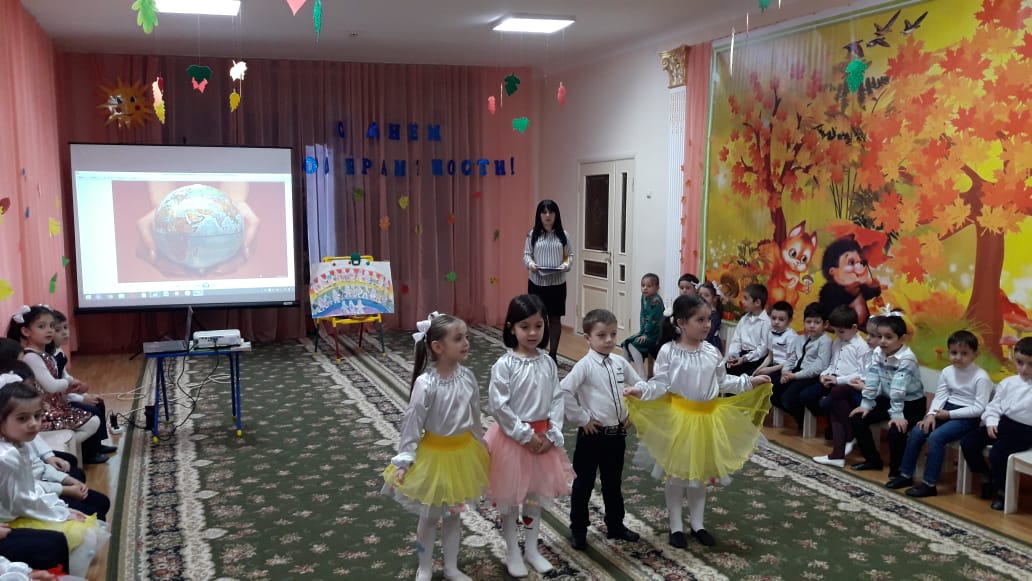 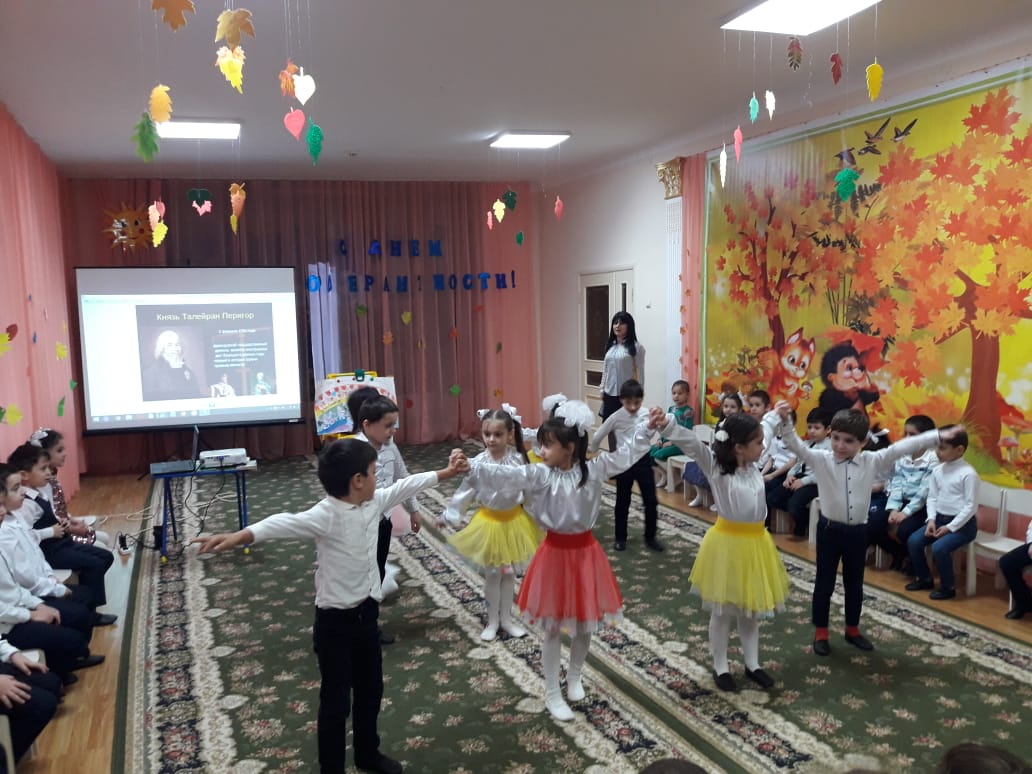 